ПРОТОКОЛотборочного тура и призовых мест открытого заочного республиканского конкурса приуроченный к Году Семьи “МОЯ ЯКУТИЯ”1 возрастная группа:Аммосова Амелия, д/с “Кэскил”, с.Чурапча Чурапчинского улуса;Ефремова Нарыйаана, д/с “Кэскил”, с.Чурапча Чурапчинского улуса – 2 место;Иванов Дыгын, д/с “Олимпионик”, с.Тюнгюлю, Мегинокангаласского улуса;Коротова Милена, д/с “Кэскил”, с.Чурапча Чурапчинского улуса – 3 место;Пономарева Айлаана, с.Килянки Чурапчинского улуса – 1 место;2 возрастная группа, подгруппа А:Дьяконова Настя, 13 лет, ДШИ им.А.П.Гоголева, с.Чурапча, Чурапчинский улус, Иванова Заида, 15 лет, ДШИ им.М.Н.Жиркова, г.Вилюйск, преп. Алексеева Е.С. – Гран-при;Калачикова Диана, 7 лет, ДШИ им.М.Н.Жиркова, г.Вилюйск, преп. Алексеева Е.С.;Кирсанова Виктория, 10 лет, ДШИ им. А.Посельской, с.Диринг Чурапчинского улуса, преп. Иванова Т.А. – 3 место;Кузьмина Нюргустана, 13 лет, ДШИ им. А.Посельской, с.Диринг Чурапчинского улуса, преп. Иванова Т.А.;Мизгирева Анита, 13 лет, ДШИ г.Удачный, Мирниниский район, преп. Божко Е. – 1 место;Саввина Күннэй, 14 лет, ДШИ им.А.П.Гоголева, с.Чурапча, Чурапчинский улус, преп. Захарова К.К.;Софронова Саяна, 14 лет, ДШИ им.А.П.Гоголева, с.Чурапча, Чурапчинский улус, преп. Захарова К.К.;Тимофеев Юлиан, 12 лет, ДШИ им.М.Н.Жиркова, г.Вилюйск, преп. Кузьмина С.И.;Томская Влада, 8 лет, ДШИ им.М.Н.Жиркова, г.Вилюйск, преп. Алексеева Е.С.;Черемных Наташа, 14 лет, ДШИ им.М.Н.Жиркова, г.Вилюйск, Алексеева Е.С. – 2 место.2 возрастная группа, подгруппа Б:Дьячковская Виталина, 15 лет, Кытанахская СОШ, Чурапчинский улус, преп. Миронова Е.Т.;Коркина Күннэй, 13 лет, Кытанахская СОШ, Чурапчинский улус, преп. Миронова Е.Т.;Макаров Максим, 11 лет, ДШИ им. А.П.Гоголева, класс ДПИ, с.Чурапча Чурапчинский улус, преп. Екечьямов П.А. – 2 место;Монастырев Вадим, 10 лет, ДШИ им. А.П.Гоголева, класс ДПИ, с.Чурапча Чурапчинский улус, преп. Екечьямов П.А. – 3 место;Николаева София, 17 лет, Кытанахская СОШ, Чурапчинский улус, преп. Миронова Е.Т. – 1 место;Пинигина Света, 17 лет, Кытанахская СОШ, Чурапчинский улус, преп. Миронова Е.Т.;3 возрастная группа: Михайлов Евгений, 19 лет, г.Нюрба, Нюрбинский район;Никутов Гаврил, студент АГИКИ, 6 курс, г.Якутск – 1 место.4 возрастная группа: Бурнашева Сахая, преподаватель Хандыгской ДШИ, Томпонский улус – 1 место;Ильина Варвара, преподаватель преподаватель Нюрбинской ДШИ, Нюрбинский район – 2 место;Николаева Надежда, с.Усть-Таатта, Таттинский улус – Гран-при;Пинигина Лена, г.Якутск – 2 место;Филиппова Ирина, с.Хадаар, Чурапчинский улус – 3 место.Итого по протоколу: 1 возрастная группа – три призовых места;2 возрастная группа, подгруппа А – Гран-при, четыре призовых места;2 возрастная группа, подгруппа Б – три призовых места;3 возрастная группа – одно призовое место;4 возрастная группа – Гран-при, четыре призовых места;Все прошедшие 2 этап конкурса – участники выставки в Арктическом государственном институте культуры и искусства со 2 марта по 2 апреля 2024г.. Победителям вручаются Дипломы, обладателям Гран-при – дипломы и статуэтки, всем прошедшим на 2 этап – выдаются Грамоты Оргкомиссии конкурса “Моя Якутия”, всем участникам – на электронные почты высылаются электронные сертификаты.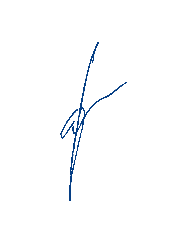 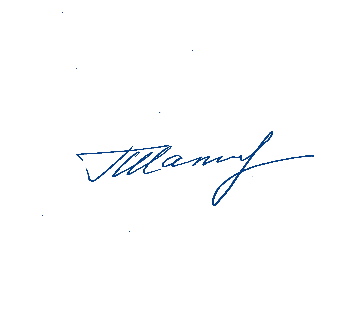 Жюри: Председатель:______________________________Скорикова О.А., художник-дизайнер, председатель СХ РС(Я)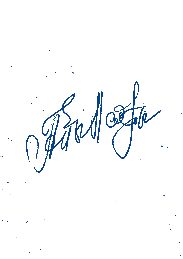 Член:__________________________________Шапошникова Т.Е., художник-график, зав.кафедрой живописи и графики АГИКИЧлен:__________________________________Пинигина А.М.к., специалист арт-галереи “Планета Мунхалова” 